1. Compute the Laplace transform of e-10tcos(3)u(t).2. Compute the z-transform of the discrete time signal defined by:

x[n] = δ[n] + 5δ[n - 1]4. Determine if the signal given is linear, time-invariant, causal, and/or memoryless.y(t) = [sin(6t)]x(t)
where b is a constant. Determine the Fourier transform for v(t) = x(5t - 4).6. Compute the unit-pulse response h[n] for the discrete-time system

y[n + 2] -2y[n + 1] + y[n] = x[n] (for n= 0, 1, 2, 3)7. Determine the inverse DTFT of X(Ω) = sin(Ω)cos(Ω).8. Determine if the signal given is linear, time-invariant, causal, and/or memoryless.

y(t) = dx(t)if periodic, calculate the period. 10. Compute the DTFT of the discrete-time signal x[n] = (0.8)nu[n].12. Compute the inverse Fourier transform for X(ω) = sin23ω.is periodic; if periodic, calculate the period.14. Determine if the linear time-invariant continuous-time system defined is stable, marginally stable, or unstable.
where b is an arbitrary constant, compute the DTFT V(Ω) of v[n] = x[n - 5].16. For the RC circuit shown in the figure, find the input/output differential equation.

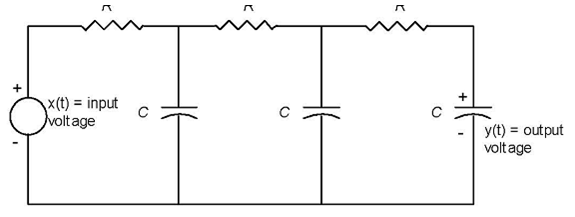 
where x(t) = u(t), and y(0) = 4.19. Compute the Fourier Transform for the convolution of sin(2t)*cos(2t) .20. Use the Laplace Transform to compute the solution to the differential equation 3. Compute the inverse Laplace transform of X(s) =s+2s2+7s+125. A continuous time signal x(t) has the Fourier transformX(ω)=1jω+b9. Determine if x(n) = cos (πn4)cos(πn4)is periodic; 11. Compute the impulse response h(t) fordy(t)dt-3y(t) = x(t).13. Determine if x(t) = cos(3t +π4)s - 1s2 + 4s + 515. For a discrete-time signal x[n] with the DTFTX(Ω)=1ejΩ+ b17. Solve the differential equationdy(t)dt+2y(t) = x(t); 18. Solve the differential equationd2y(t)dt2+3dy(t)dt+2y(t) = 0, y(0) = 1, y(0) = 0.defined by  dydt+2y = u(t) where y(0) = 0.